Муниципальный этапНоминация «Техника  и техническое  творчество» 9 класс(Тестовые задания 1-25 оцениваются  в 1 балл, задание 26 — в 10  баллов)1- корпус, 2- центр (конус Морзе), 3- пиноль,4- рукоятка зажима, 5- отверстие для смазки, 6- гайка пиноли, 7- винт пиноли, 8- резьбовая втулка, 9- маховик.карбиды.4.   1-Б, 2-А, 3-Г, 4-В.!!! ОЦЕНИВАТЬ  OTBET УЧЕНИКА  СЛЕДУЕТ  ПО ОБЩЕМУ СМЫСЛУ !!!Нормализация может  заменить отжиг низкоуглеродистым сталям, а закалку - высокоуглеродистым.Наибольший диаметр равен 19,3 мм, а наименьший — 19, 1 мм. 7.Л	И	Н	К	Р	У	С	Т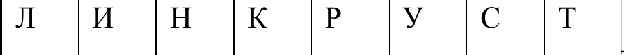 в) отжиг.Натяжка.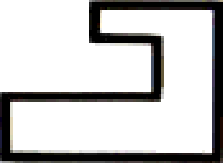 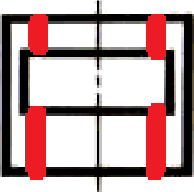 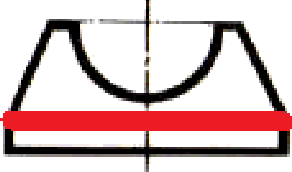 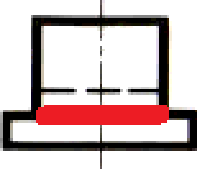 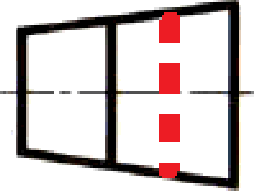 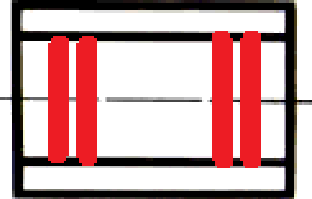 11. V = яDn/ 1000  = 3,14>25,5 >500/1000=40 м/мин12. а) на первом.13. 16+0,22=16,22 мм.14. 1-А, 2-Б, 3-B.!!! ОЦЕНИВАТЬ  OTBET УЧЕНИКА  СЛЕДУЕТ  ПО ОБЩЕМУ СМЫСЛУ !!!Ерунок позволяет разметить и измерить всего два угла: 45 и 135. Малка применяется для разметки и проверки различных косых углов. Таким образом, малка — более универсальный инструмент.в) для резьбы с шагом до 2 мм.с›дюыарыыы пяжачюю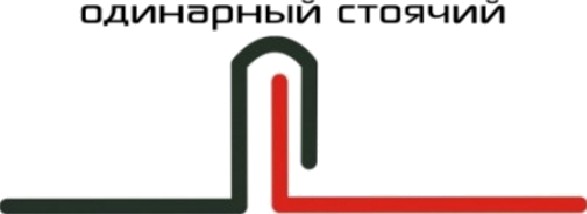 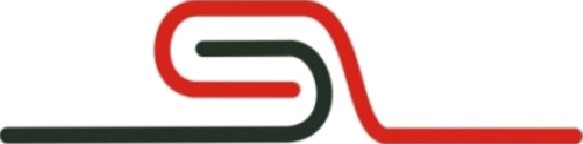 18. nz= nz  Di/Dz.= 300a 80/40 = 600 об/мин 19. а) 20 делений  (т.к. 0,5 мм / 0,025 мм = 20).6) I = Ii = Iz (при таком соединении сила тока на разных участках одинакова)а) на первом.В процессе фрезерования режущий инструмент (фреза) совершает вращательное движение резания, то есть главное движение, а заготовка — поступательное движение (его называют движением подачи), перпендикулярное оси вращения инструмента.23. а), в).24. !!! ОЦЕНИВАТЬ  OTBET УЧЕНИКА СЛЕДУЕТ  ПО ОБЩЕМУ СМЫСЛУ !!!Например, для резки металла, древесины, ткани.25. 6), в), г).26. Критерии оценивания творческого задания с развёрнутым ответомУтверждение  по изготовлению  ящичного  углового соединенияДаНет1. Чем толще боковая стенка, тем тоньше (относительно нее) делаетсяшип, и наоборот, чем тоньше стенка, тем толще должен быть шип+2. Шипы запиливают на короткой детали, а гнезда (проушины) делаютна длинной+3.	Размер	шипа	(рассматривается	прямое	угловое	ящичноесоединение) должен быть не менее 1/2 толщины и не более 2x толщин стенки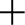 4.  Чем  шире  и  реже  расположены   шипы,  тем  больше  прочностьсоединенияСодержание  верного ответаКол-во баллов1. Эскиз изделия выполнен правильно:выполнение эскиза в масштабе;указание на эскизе штрих-пунктирной (осевой) линии;указание на эскизе габаритных размеров.2 6.2. Материал изготовления выбран и обоснован1 6.3. Выбрано оборудование, на котором будет изготовлено данное изделие1 6.4. Перечислены основные технологические операции, которые должныбыть применены при изготовлении2 6.5. Перечислены все инструменты и приспособления, необходимые дляизготовления данного изделия, согласно перечню технологических операций, который привел ученик (см. пункт 4)Примечание. Если перечислено около 90% инструментов и приспособлений можно поставить 2 балла.2 6.6.  Грамотно подобран вид отделки1 6.7. Предложен авторский дизайн готового изделия1 6.Примечание. Баллы не дробитьИтого:10 6.